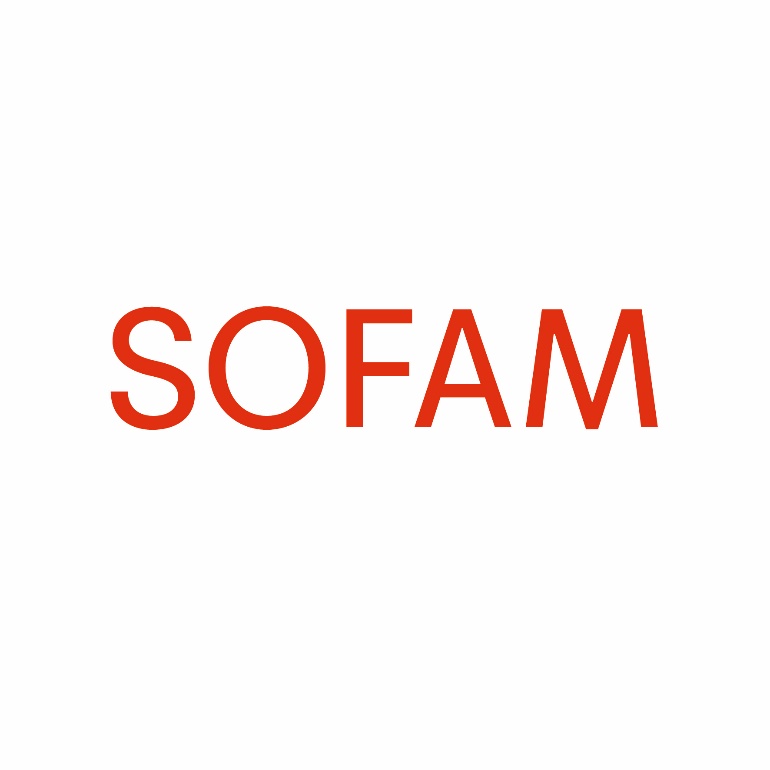 TRANSPARANTIEVERSLAG 2018INNINGENKOSTENVOORNAAMSTE INDICATORENGEWEIGERDE LICENTIES EN REDENEN VAN WEIGERINGLa SOFAM heeft geen licenties geweigerd tijdens 2018.VERGOEDING VAN DE PERSONEN DIE DE ACTIVITEITEN VAN DE VENNOOTSCHAP BEHERENHet jaarverslag moet informatie bevatten over het totale bedrag van de vergoeding die in het voorgaande jaar is betaald aan de personen die de activiteiten van de vennootschap beheren, alsmede over de andere voordelen die hun zijn toegekend. De functie van bestuurder wordt gratis uitgeoefend.INNINGENPrimaire rechten323.633 Reprografie 938.391 Uitzondering onderwijs 124.536 Kabel 467.276 Kopiëren voor eigen gebruik 46.996 Volgrecht 31.451 Leenrecht165.725 Totaal2.098.008 Bedrag van de kosten toegewezen aan de inning121.836 €Bedrag van de kosten toegewezen aan de verdeling115.322 €Bedrag van de kosten toegewezen aan overige diensten262.193 €499.351 €INNINGPercentageCommissiePrimaire rechten 5,81 %18.794Reprografie 5,81 %54.494Uitzondering onderwijs 5,81 %7.232Doorgifte via de kabel 5,81 %27.136Kopiëren voor eigen gebruik 5,81 %2.729Volgrechten 5,81 %1.826Leenrecht 5,81 %9.624Totaal121.836VERDELINGPercentageCommissiePrimaire rechten 5,50 %17.789Reprografie 5,50 %51.581Uitzondering onderwijs 5,50 %6.845Doorgifte via de kabel 5,50 %25.685Kopiëren voor eigen gebruik 5,50 %2.583Volgrechten 5,50 %1.729Leenrecht 5,50 %9.109Totaal115.322OVERIGEPercentageCommissiePrimaire rechten 12,50 %40.445Reprografie 12,50 %117.273Uitzondering onderwijs 12,50 %15.564Doorgifte via de kabel 12,50 %58.396Kopiëren voor eigen gebruik 12,50 %5.873Volgrechten 12,50 %3.930Leenrecht 12,50 %20.711Totaal262.19320172018EvolutieGeïnde rechten 2.117.3692.098.008-19.361Totale nettokosten (cf. bovenstaande analytische tabel) 459.863499.35139.488Totale schulden op rechten en financiële opbrengsten4.814.3674.483.970-330.397rechten in afwachting van inning 224.481243.96119.481geïnde en te verdelen rechten 44.400.3234.007.141-393.182geïnde en verdeelde rechten in afwachting van betaling 169.111211.65542.544geïnde niet-verdeelbare rechten (die niet kunnen worden toegewezen)000financiële opbrengsten afkomstig van het beheer van de geïnde rechten20.45221.212760Betaalde rechten 1.329.9191.854.113524.194Vergoeding voor het beheer van de rechten459.863499.35139.488